CHAPEL OF THE CROSS LUTHERAN SUMMER DAY CAMP2021 FINANCIAL AID APPLICATIONComplete all information below and return to the Summer Camp Office with the required attachments.PLEASE PRINTParent/Guardian Name(s): __________________________________ Phone Number: _________________ Email: ________________________________Camper Name(s): ______________________________________________________________________________________________________________	How many days per week do you need Summer Camp? ___________________	How many weeks do you need Summer Camp? ____________________How much can you afford to pay weekly? ______________________________HOUSEHOLD INFORMATION: List everyone living in your household(Add an additional sheet if needed)EXTENUATING CIRCUMSTANCES:  Please let us know about any additional factors that you would like us to consider as we evaluate your application for financial aid:Submit this completed application along with copies of your 3 most recent pay stubs.Parent/Legal Guardian Signature: ____________________________________________________________________________________Parent/Legal Guardian Signature: ____________________________________________________________________________________Date Signed: _________________________________________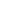 NAMEChapel Summer Camper (yes/no)Gross Income – Include earnings from work before deductions, welfare, child support, alimony, pensions, retirement, social security & how often (weekly, every 2 weeks, 2x a month, monthly, yearly)Write NO if this person has no incomeList any state or federal aid receivedEx: food stamps, child care aid, free/reduced lunch